DEMANDE DE PARTICIPATION D’ARPAMED A UNE OPERATION ARCHEOLOGIQUEAppel à projet 2022Présentation Arpamed (https://www.arpamed.fr/) est un fonds de dotation dont l’ambition est de soutenir des projets dans lesquels des archéologues et des institutions françaises sont engagés. Nous ne sommes pas de simples bailleurs de fonds, mais de potentiels partenaires, passionnés par l’archéologie et désireux de communiquer cette passion au cercle croissant de nos donateurs. C’est pourquoi nous souhaitons engager avec les archéologues un dialogue fécond, depuis l’acceptation du projet jusqu’à la publication des résultats, évidemment sans interférer avec les tutelles institutionnelles et en respectant les logiques scientifiques des opérations. Arpamed module sa contribution en fonction de la qualité des projets et de la disponibilité des fonds disponibles. Une fois le projet validé par le conseil scientifique, une convention est mise en place avec le bénéficiaire.Arpamed contribue au financement de projets archéologiques en fonction de leur contribution à un ou plusieurs des domaines suivants :Nouveauté des découvertes, caractère inédit des résultats attendusMise en œuvre novatrice des technologies et des méthodesProtection du patrimoine, conservation, valorisationDéveloppement des interactions entre l’archéologie et la sociétéProcédure de sélectionArpamed souhaite travailler avec des équipes qui sont prêtes à communiquer sur leurs recherches, qui s’engagent à informer régulièrement le fonds de l’avancement de leur projet. Après une première sélection sur avis du conseil scientifique, une rencontre, entre des membres du conseil d’administration et le porteur du projet est prévue avant tout engagement définitif de notre part. Après cette rencontre et en cas d’accord du conseil d’administration, une convention spécifique sera rédigée en fonction du cadre institutionnel de votre projet.Arpamed intervient sur des opérations clairement identifiées. Précisez l’objet du financement demandé en précisant le cadre institutionnel et le régime de l’opération (convention, concession, exposition, production...).3)	Les dossiers sont examinés par le conseil scientifique qui se réunira fin juin 2021. Dans les trois mois qui suivront, les porteurs des projets présélectionnés rencontreront, en présentiel ou en visioconférence, un représentant d’Arpamed accrédité par le conseil d’administration pour répondre aux questions éventuellement posées par le conseil scientifique, discuter des aspects financiers des projets et de leurs retombées possibles pour Arpamed. Le conseil scientifique se réunira à nouveau pour établir un classement final en fonction de ces rencontres, en octobre 2021. Le vote du classement sera examiné par le conseil d’administration et les porteurs de projets, ainsi que les responsables des institutions qui doivent gérer les fonds, seront informés en novembre de la décision du conseil d’administration.DOSSIERNOM DU PROJET : Présentation généraleProgramme archéologique d’ensemble :(ex : Recherche de l’Atlantide)Projet spécifique pour lequel un financement est demandé :(ex : Scanner satellite de la Méditerranée)Responsable(s) de la recherche avec bref CV de 10 lignes max, une adresse mail et un numéro de téléphone :Ce responsable, actif sur l’opération financée, sera l’interlocuteur d’ArpamedInstitution qui gèrera les fonds versés :Cette institution doit être une institution française ou une association reconnue d’intérêt général. Nom, adresse.Le projetRésumé du projet financé par Arpamed en 10 lignes au plus :Ce résumé est destiné à un public de non spécialistes de l’archéologieÉtat de l’art et renouvellement apporté par la recherche en 2 pages au plus :Cet état de l’art est destiné au conseil scientifique.Objectifs et résultats attendus du projet financé par Arpamed et du programme d’ensemble dans lequel il s’inscrit en 1 page au plus : Expliquer de manière claire la plus-value apportée par ce projet et par le financement d’Arpamed. Priorité sera donnée aux projets correspondant le mieux aux objectifs d’Arpamed cf. Présentation  en p.1Calendrier prévisionnel du projet financé par Arpamed :Calendrier sur l’année et calendrier pluriannuel dans l’hypothèse où le projet est susceptible d’être prolongé (ce qui supposera une nouvelle demande de financement).Calendrier du programme d’ensemble dans lequel il s’inscrit :Calendrier de l’ensemble du programme (selon la nature du programme, rappeler la date de début, indiquer la date de fin envisagée et/ou la date de fin des engagements pris).FinancementPartenaires :Indiquer quels partenaires publics ou privés, français ou internationaux, doivent participer au financement et pour quels montants. Préciser si le financement est assuré ou envisagé.Budget d’ensemble du programme et plan de financement du projet :La demande de financement doit être la plus réaliste possible, même si le dialogue avec Arpamed peut être l’occasion d’ajustements.Budget prévisionnel de l’ensemble du programme s’il dispose de financements pluriannuels.Année 1Année(s) successive(s) Budget prévisionnel du projet financé par Arpamed2022Si le projet est constitué de plusieurs opérations avec des postes de dépense distinct, merci de l’indiquer dans le budget prévisionnel.Cette demande de participation doit être accompagnée d’une à cinq photos en format .jpg et de qualité 800x600 px, libres de droit ou avec copyright indiqué. Elles permettront de présenter le projet sur le site web dès sa validation par le conseil scientifique.En sollicitant cette aide financière, j’accepte que ce projet soit mis en ligne sur le site d’Arpamed en accord avec les autorités archéologiques compétentes. Signature(s) :Merci de nous retourner ce dossier complet avant le 15 JUIN 2021 à contact@arpamed.frwww.arpamed.fr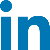 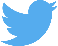 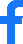 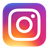 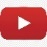 Budget global annuelFinancements demandés(Spécifiez la source)Financements déjà obtenusParticipation demandée à Arpamed% du montant total financé par ArpamedBudget envisagé par annéeDépenses prévisionnelles Montant